DOMANDA DI ISCRIZIONE ALLA SCUOLA SECONDARIA di I° GRADO  A.S. 2024/25per la classe …………………PER L’ALUNNO/A___________________________________                                             cognome e nomeIl sottoscritto _________________________________  genitore dell’alunno/a succitato/achiede l’iscrizione alla classe  _________________________________                                                     consapevole del fatto che  non è possibile effettuare  ulteriori iscrizioni in altre Scuole  ( il sistema informatico integrato del Ministero dell’Istruzione cancellerà automaticamente i  nominativi presenti in più Scuole)CHIEDE L’ISCRIZIONE DEL PROPRIO/A FIGLIO/A:A) 30   ORE SETTIMANALI     5 GIORNI dalle ore 8,10 alle ore 14,10D I C H I A R AL’alunno/a è nato/a a _______________________ il ____________ prov. ____________cittadinanza________________________da quando risiede in Italia______________  (solo per gli stranieri) risulta residente in ____________________ via ____________________ n.________    o domiciliato (solo se diverso dalla residenza)_________________________________Recapiti telefonici: casa ____________ madre_______________padre ______________altri recapiti:               ______________________________________codice fiscale dell’alunno/a  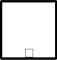 CONSAPEVOLE DELLE RESPONSABILITÀ IN CASO DIDICHIARAZIONE FALSAD I C H I A R ACOGNOME E NOME DEL PAPA’ o tutore legale ____________________________________ nato a ___________________ il _________cittadinanza _____________________                                                                                                                                       (solo stranieri) OCCUPAZIONE _____________________________________________________________________________________________________________________                                                            INDIRIZZO E TELEFONO DEL DATORE DI LAVORO COGNOME E NOME DELLA MAMMA o tutrice legale _________________________ nata a__________________ il ________ cittadinanza _____________________                                                                                                                                       (solo stranieri) OCCUPAZIONE ___________________________________________________                                                     _________________________________________________________________                                                            INDIRIZZO E TELEFONO DEL DATORE DI LAVOROSTATO DI FAMIGLIA:  cognome e nome	   luogo di nascita           data di nascita       grado di parentela_____________          ______________        _____________       _________________________________  	 _______________ _____________       ______________________   ______________ 	_______________        _____________        __________________ ____________ __ 	_______________        _____________       ___________________ _____________ _	_______________         ___________________________________        È STATO/A SOTTOPOSTO/A ALLE VACCINAZIONI OBBLIGATORIE                        SI    □    NO    □ L’ALUNNO/A E’ DISABILE                                                                		          SI     □    NO    □  I GENITORI SONO SEPARATI/DIVORZIATI *                                                         SI    □     NO   □Se i genitori sono separati e l’affidamento non è congiunto, la domanda d’iscrizione on line deve essere perfezionata presso la scuolaL’ALUNNO/A E’ FIGLIO DI RAGAZZA/O MADRE/PADRE                            	SI        □        NO   □                         Minore non riconosciuto dall’uno o altro genitore naturale. Genitoreche provvede da solo alle necessità del  minore. ALUNNO/A ORFANO/A DI UNO O DI ENTRAMBI I GENITORI		 	SI     □       NO   □                           È SEGUITA DAI SERVIZI SOCIALI                                  	SI     □        NO   □La scuola si riserva di chiedere ulteriori informazioni                         STATO DI INVALIDITA’ SUPERIORE AL 74% DEL GENITORE                   	SI     □        NO   □                                                                                         O DI FRATELLO/SORELLA CONVIVENTE DISABILITA’  LEGGE 104/92 SOLO ART. 3 COMMA 3                                               SI    □         NO  □                                                                                         DI UN GENITORE  O FRATELLO/ SORELLA CONVIVENTE ALUNNO/A APPARTENENTE A FAMIGLIA NUMEROSA                                           SI    □         NO  □                                                                                          dal 4 figlio in poiFRATELLO O SORELLA FREQUENTANTE                                SI    □         NO   □FAMIGLIA È SEGUITA DAI SERVIZI SOCIALI DEL COMUNE                                               SI   □      NO   □  STATO DI INVALIDITA’ DI UN GENITORE O DI FRATELLO/SORELLA> A 74%                  SI    □     NO   □ STATO DI DISABILITA’ L. 104/92 SOLO ART.3 C. 3 DI UN GENITORE                                 SI  □       NO  □O DI FRATELLO/ SORELLA CONVIVENTE        	ALUNNO/A APPARTENENTE A FAMIGLIA NUMEROSA dal 4^ figlio in poi                             SI  □       NO  □FRATELLO O SORELLA FREQUENTANTE LA STESSA SCUOLA                                               SI  □       NO  □ Indicare la classe o sezione ___________________     L’ALUNNO/A PRESENTA DISTURBO DELL’APPRENDIMENTO                                  SI  □      NO  □    INSEGNAMENTO DELLA RELIGIONE CATTOLICAIl sottoscritto genitore o tutore legale e’ a conoscenza del diritto, riconosciuto dallo Stato, della libera scelta dell’insegnamento della religione cattolica ; è inoltre a conoscenza del fatto che tale scelta operata all’atto dell’iscrizione ha valore per l’intero anno scolastico e per i successivi anni di corso. Qualora si decida di scegliere diversamente PER IL SUCCESSIVO ANNO SCOLASTICO, la domanda scritta dovrà essere presentata all’Ufficio di Segreteria della scuola soltanto nel periodo di apertura delle iscrizioni.  CHIEDE che il/la proprio/a figlio/a possa     avvalersi dell’insegnamento della religione cattolica;	 non avvalersi  dell’insegnamento della religione cattolica;Nel caso in cui  NON SI AVVALGA  dell’insegnamento della religione cattolica CHIEDE che il/la proprio/a figlio/sia impegnato in una delle seguenti offerte della scuola:  attività didattiche e formative di gruppo inserito/a in altre classi,attività di studio e/o di ricerca individuale con assistenza di personale docente; non frequenza della scuola nelle ore di insegnamento della religione cattolica.AUTORIZZAZIONE USCITE DIDATTICHEENTRO IL TERRITORIO COMUNALE Il sottoscritto  genitore preso atto che  organizza uscite didattiche nell’ambito del Piano dell’Offerta Formativa:□  AUTORIZZA           □   NON AUTORIZZAil/la figlio/a a partecipare alle uscite didattiche che verranno effettuate nell’ambito del territorio comunale a piedi o con lo scuolabus, in orario scolastico e sotto la sorveglianza dei Docenti. Per questo scopo consegna la foto tessera recente completa di nome e cognome.                autorizzazione all’uso di immagini  Autorizzo l’Istituto all’utilizzo di immagini per pubblicazioni sul sito web della scuola e sul blog  https://scuoleperlapace.altervista.org, concorsi ministeriali ed altre attività compatibili con gli scopi istituzionali della scuola, per l’intera permanenza di mio/a figlio/a presso l’I.C. Karol Wojtyla□  AUTORIZZA           □   NON AUTORIZZAASSICURAZIONE integrativa e CONTRIBUTO VOLONTARIO  2024– 2025ASSICURAZIONE INTEGRATIVA Ogni genitore è tenuto al versamento di € 5,00, per ogni figlio o figlia, per l’assicurazione integrativa.  Info al seguente  link: http://www.ickarolwojtylapalestrina.edu.it/index.php/26-la-scuola/783-informazioni-pagamenti-assicurazione-e-contributoCONTRIBUTO VOLONTARIOPer migliorare i servizi offerti, la scuola invita i genitori a contribuire, con 15 euro l’anno, da versare entro il 25 gennaio 2025, attraverso il sistema PAGOPA emesso dalla scuola, utile per le detrazioni fiscali del contributo stesso.   PER AGEVOLARE LE FAMIGLIE LA SCUOLA EMETTERA’ UN UNICO BOLLETTINO PAGOPA.La destinazione di tale contributo è specificato nel sito della scuola:http://www.ickarolwojtylapalestrina.edu.it/index.php/genitori/contributo-volontarioINFORMATIVA SUL TRATTAMENTO DATI PERSONALIIl/la sottoscritto/a DICHIARA di aver preso visione della normativa vigente in tema di trattamento dei dati personali sul sito della scuola. http://www.ickarolwojtylapalestrina.edu.it/attachments/article/390/7%20INFORMATIVA%20PRIVACY%20KAROL%20WOJTYLA.pdfPATTO FORMATIVODichiaro di aver preso visione del Patto di Corresponsabilità Educativa e http://www.ickarolwojtylapalestrina.edu.it/index.php/26-la-scuola/740-patto-di-corresponsabilita-scuola-famiglia di impegnarmi a rispettarlo.    INFORMATIVA SULLA RESPONSABILITA' GENITORIALE Dichiaro di aver preso visione dell’informativa sulla responsabilità genitoriale sul sito della scuola.   http://www.ickarolwojtylapalestrina.edu.it/attachments/article/777/RESPONSABILITA'%20GENITORIALE.pdf Alla luce delle modifiche del Codice Civile in materia di filiazione, la richiesta di iscrizione, rientrando nella responsabilità genitoriale, deve essere sempre condivisa dai genitori e/o tutori legali.  Qualora la domanda sia firmata da un solo genitore, si intende che le scelte inerenti l’iscrizione presso l’istituzione scolastica sia stata condivisa. Dichiaro di aver effettuato pertanto la scelta nell’osservanza delle norme contenute nel decreto legislativo 28 dicembre 2013, n. 154 che ha apportato modifiche al codice civile in tema di filiazione e responsabilità genitoriale.Palestrina, ____________________           FIRMA_______________________________________e-mail  genitore 1 :  _________________________________________________________e-mail  genitore 2 :  _________________________________________________________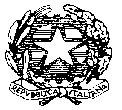 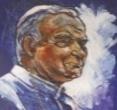 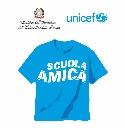 ISTITUTO COMPRENSIVO“Karol Wojtyla”PALESTRINAScuola dell’ Infanzia, Primaria e Secondaria di I gradoPiazza Ungheria 4 – 00036 Palestrina (Roma)Tel. 06-95307077- fax 06- 95307233C.F.: 93021350587 - COD. MECC.: RMIC8DS002- e-mail : rmic8ds002@istruzione.itposta certificata  rmic8ds002@pec.istruzione.itwww.ickarolwojtylapalestrina.edu.it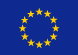 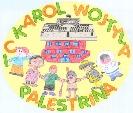 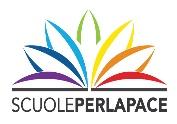 